АДМИНИСТРАЦИЯ МИХАЛЕНИНСКОГО СЕЛЬСОВЕТА
ВАРНАВИНСКОГО МУНИЦИПАЛЬНОГО РАЙОНА
НИЖЕГОРОДСКОЙ ОБЛАСТИПОСТАНОВЛЕНИЕ17.12. 2020 года                     д. Михаленино                                            № 57Об утверждении Программы профилактики нарушений юридическими лицами и индивидуальными предпринимателями обязательных требований при осуществлении муниципального контроля на 2021 год
       В соответствии с частью 1 статьи 8.2 Федерального закона от 26 декабря 2008 года N 294-ФЗ "О защите прав юридических лиц и индивидуальных предпринимателей при осуществлении государственного контроля (надзора) и муниципального контроля", руководствуясь Федеральным законом от 06.10.2003 N 131-ФЗ "Об общих принципах организации местного самоуправления в Российской Федерации", Уставом Михаленинского сельсовета Варнавинского муниципального района Нижегородской области, постановляю:     1. Утвердить Программу профилактики нарушений обязательных требований юридическими лицами и индивидуальными предпринимателями при осуществлении муниципального контроля на 2021 год (далее – программа)     2. Должностным лицам администрации Михаленинского сельсовета, ответственным за осуществление контроля в установленных сферах деятельности, обеспечить выполнение мероприятий программы профилактики нарушений юридическими лицами и индивидуальными предпринимателями обязательных требований на 2021 год.     3. Настоящее постановление обнародовать в установленном порядке.     4. Контроль за исполнением настоящего постановления оставляю за собой.Глава администрацииМихаленинского сельсовета                                                    Н.С.Черемухина
Приложение к ПостановлениюАдминистрации Михаленинского сельсоветаВарнавинского муниципального района
от 17.12.2020 г. № 57 Программа профилактики нарушений юридическими лицами и индивидуальными предпринимателями обязательных требований при осуществлении муниципального контроля на 2021 годРаздел 1. Общие положения
     1.1. Настоящая Программа профилактики нарушений юридическими лицами и индивидуальными предпринимателями обязательных требований (далее - программа) разработана в соответствии с Федеральным законом от 26 декабря 2008 года N 294-ФЗ "О защите прав юридических лиц и индивидуальных предпринимателей при осуществлении государственного контроля (надзора) и муниципального контроля" в целях организации проведения органом муниципального контроля - администрацией Михаленинского сельсовета Варнавинского муниципального района профилактики нарушений требований, установленных муниципальными правовыми актами, а также требований, установленных федеральными законами и иными нормативными правовыми актами Российской Федерации, законами Нижегородской области, в случаях, если соответствующие виды контроля относятся к вопросам местного значения поселения (далее - обязательные требования), в целях предупреждения возможного нарушения подконтрольными субъектами обязательных требований и снижения рисков причинения ущерба охраняемым законом ценностям.
1.2. Задачами программы являются:
     1.2.1. Укрепление системы профилактики нарушений обязательных требований путем активизации профилактической деятельности.     1.2.2. Выявление причин, факторов и условий, способствующих нарушениям обязательных требований.     1.2.3. Повышение правосознания и правовой культуры руководителей юридических лиц и индивидуальных предпринимателей.     1.3. Срок реализации программы - 2021 год.Раздел 2. Мероприятия программы и сроки их реализацииРаздел 3. Характеристика сферы реализации программы        Федеральным законом от  03.07.2016 N 277-ФЗ "О внесении изменений в Федеральный закон "О защите прав юридических лиц и индивидуальных предпринимателей при осуществлении государственного контроля (надзора) и муниципального контроля" и Федеральный закон "О стратегическом планировании в Российской Федерации",  Федеральный закон от 26.12.2008 № 294-ФЗ «О защите прав юридических лиц и индивидуальных предпринимателей при осуществлении государственного контроля (надзора) и муниципального контроля» введена статья 8.2 «Организация и проведение мероприятий, направленных на профилактику нарушений обязательных требований», которая вступила в силу с 1 января 2017 года.         Внесенные изменения обязывают органы государственного контроля (надзора), органы муниципального контроля осуществлять мероприятия по профилактике нарушений обязательных требований в соответствии с ежегодно утверждаемыми ими программами профилактики нарушений. В этой связи возникла необходимость по принятию мер, направленных на профилактику правонарушений и нарушений обязательных требований, установленных муниципальными правовыми актами, принятыми по вопросам местного значения, а в случаях, если соответствующие виды контроля отнесены федеральными законами к полномочиям органов местного самоуправления, также муниципальный контроль за соблюдением требований, установленных федеральными законами, законами Нижегородской области. К видам муниципального контроля, осуществляемого администрацией Михаленинского сельсовета, относятся:       - муниципальный жилищный контроль на территории Михаленинского сельсовета – Постановление администрации Михаленинского сельсовета от 05.09.2016 г. № 103 "Об утверждении административного регламента по исполнению муниципальной услуги "Организация и проведение проверок при осуществлении муниципального жилищного контроля на территории Михаленинского сельсовета Варнавинского муниципального района Нижегородской области"     - муниципальный контроль за сохранностью автомобильных дорог местного значения в границах населенного пункта сельского поселения – Постановление администрации Михаленинского сельсовета от 05.09.2016 г. № 100 "Об утверждении административного регламента по осуществлению муниципального контроля за сохранностью автомобильных дорог местного значения в границах населенных пунктов Михаленинского сельсовета Варнавинского муниципального района Нижегородской области"     - муниципальный земельный контроль на территории Михаленинского сельсовета – Постановление администрации Михаленинского сельсовета от 05.09.2016 г. № 101 "Об утверждении административного регламента проведение проверок при осуществлении муниципального земельного контроля на территории Михаленинского сельсовета Варнавинского муниципального района".     - муниципальный лесной контроль на территории Михаленинского сельсовета – Постановление администрации Михаленинского сельсовета от 05.09.2016 г. № 102 "Об утверждении административного регламента по исполнению муниципальной функции "Осуществление муниципального лесного контроля и надзора в границах администрации Михаленинского сельсовета Варнавинского муниципального района".     - муниципальный контроль в области использования и охраны особо охраняемых природных территорий  на территории Михаленинского сельсовета – Постановление администрации Михаленинского сельсовета от 05.09.2016 г. № 105 "Об утверждении административного регламента по осуществлению муниципального контроля в области использования и охраны особо охраняемых природных территорий местного значения Михаленинского сельсовета Варнавинского муниципального района".     - муниципальный контроль в области розничной продажи алкогольной продукции на территории Михаленинского сельсовета – Постановление администрации Михаленинского сельсовета от 14.08.2019 г. № 42 "Об утверждении административного регламента исполнения муниципальной функции "Осуществление муниципального контроля за соблюдением законодательства в области розничной продажи алкогольной продукции на территории администрации Михаленинского сельсовета Варнавинского муниципального района".- муниципальный контроль в области торговой деятельности на территории Михаленинского сельсовета – Постановление администрации Михаленинского сельсовета от 05.09.2016 г. № 104 "Об утверждении административного регламента по осуществление муниципального контроля  в области торговой деятельности на территории Михаленинского сельсовета Варнавинского муниципального района".Раздел 4. Цели и задачи программы         Целью муниципальной программы является предупреждение нарушений юридическими лицами и индивидуальными предпринимателями обязательных требований, установленных муниципальными правовыми актами, принятыми по вопросам местного значения, а в случаях, если соответствующие виды контроля отнесены федеральными законами к полномочиям органов местного самоуправления, также муниципальный контроль за соблюдением требований, установленных федеральными законами, законами субъектов Российской Федерации и устранение причин, факторов и условий, способствующих нарушениям обязательных требований, установленных законодательством.         Для достижения этой цели необходимо решить поставленные задачи:     1. укрепление системы профилактики нарушений обязательных требований, установленных законодательством;     2. выявление причин, факторов и условий, способствующих нарушениям обязательных требований, установленных законодательством;     3. повышение правовой культуры руководителей юридических лиц и индивидуальных предпринимателей.Раздел 5. Прогноз конечных результатов, сроки и этапы реализации программы            В результате проведенных мероприятий программы:      1. повысится эффективность профилактической работы, проводимой администрацией сельского поселения, по предупреждению нарушений организациями и индивидуальными предпринимателями, осуществляющими деятельность на территории сельского поселения, требований законодательства;      2. улучшится информационное обеспечение деятельности администрации сельского поселения по профилактике и предупреждению нарушений законодательства;     3. уменьшится общее число нарушений требований законодательства, выявленных посредством организации и проведения проверок организаций и индивидуальных предпринимателей, осуществляющих деятельность на территории сельского поселения.Срок реализации программы - 2021 год.Раздел 6. Перечень основных мероприятий программы          Для реализации поставленных в настоящей муниципальной программе задач предусмотрен комплекс мероприятий, который предоставлен в приложении к настоящей Программе.Раздел 7. Финансовое обеспечение программы          В рамках Программы предусматривается финансирование мероприятий, направленных на осуществление информирования юридических лиц и индивидуальных предпринимателей по вопросам соблюдения обязательных требований, в том числе посредством разработки и опубликования руководств по соблюдению обязательных требований, проведения семинаров и конференций, разъяснительной работы в средствах массовой информации и иными способами, за счет средств местного бюджета.Раздел 8. Анализ рисков реализации программы           В Программу возможны внесения изменений и корректировка перечня мероприятий в связи с изменениями, связанными с необходимостью осуществления профилактических мер в отношении нарушений, выявленных в ходе плановых и внеплановых проверок, проведенных должностными лицами администрации поселения в 2021 году.N п/пНаименование мероприятияСрок реализации мероприятияОтветственный исполнитель1Размещение на официальном сайте администрации Михаленинского сельсовета Варнавинского муниципального района  для каждого вида муниципального контроля перечней нормативных правовых актов или их отдельных частей, содержащих обязательные требования, оценка соблюдения которых является предметом муниципального контроля, а также текстов соответствующих нормативных правовых актов2 кварталДолжностные лица, уполномоченные на осуществление муниципального контроля2Осуществление информирования юридических лиц, индивидуальных предпринимателей по вопросам соблюдения обязательных требований, в том числе посредством разработки и опубликования руководств по соблюдению обязательных требований, разъяснительной работы в средствах массовой информации и иными способамиВ течении года (по мере необходимости)Должностные лица, уполномоченные на осуществление муниципального контроля3Обеспечение регулярного обобщения практики осуществления в соответствующей сфере деятельности муниципального контроля и размещение на официальном сайте администрации Михаленинского сельсовета соответствующих обобщений, в том числе с указанием наиболее часто встречающихся случаев нарушений обязательных требований с рекомендациями в отношении мер, которые должны приниматься юридическими лицами, индивидуальными предпринимателями в целях недопущения таких нарушений4 кварталДолжностные лица, уполномоченные на осуществление муниципального контроля4Выдача предостережений о недопустимости нарушения обязательных требований в соответствии с частями 5 - 7 статьи 8.2 Федерального закона от 26 декабря 2008 года N 294-ФЗ "О защите прав юридических лиц и индивидуальных предпринимателей при осуществлении государственного контроля (надзора) и муниципального контроля"В течении года (по мере необходимости)Должностные лица, уполномоченные на осуществление муниципального контроля5Разработка программы профилактики нарушений юридическими лицами и индивидуальными предпринимателями обязательных требований при осуществлении муниципального контроля на 2021 год4 кварталДолжностные лица, уполномоченные на осуществление муниципального контроля6Финансовое обеспечение программыВ течении года (по мере необходимости)Должностные лица, уполномоченные на осуществление муниципального контроля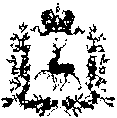 